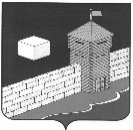 Совет депутатов Еманжелинского сельского поселенияшестого созываР Е Ш Е Н И Е                            456574, с. Еманжелинка, ул. Лесная, д. 2 А            От 22 февраля 2023 г.                                                                                    № 226                                                                                                  Рассмотрев обращение Администрации Еманжелинского сельского поселения от 20.02.2023 года № 56, в соответствии с Федеральным законом от 21 декабря 2001 года № 178 – ФЗ «О приватизации государственного и муниципального имущества», Положением «О порядке приватизации муниципального имущества Еманжелинского сельского поселения», утвержденного Решением Совета депутатов Еманжелинского сельского поселения от 16.02.2011 года № 7Совет депутатов Еманжелинского сельского поселения р е ш а е т: Утвердить прилагаемый прогнозный план (программу) приватизации муниципального имущества Еманжелинского сельского поселения на 2023 год.Администрации Еманжелинского сельского поселения подготовить документы для проведения аукциона.Администрации Еманжелинского сельского поселения разместить данный прогнозный план (программу) на официальном сайте администрации Еткульского муниципального района, в разделе Еманжелинского сельского поселения в сети «Интернет».Настоящее решение вступает в силу со дня официального опубликования.Контроль исполнения данного решения возложить на комиссию по бюджету экономической политике и налогам (председатель Гайдук А.С.)Глава Еманжелинского сельского поселения                           А.С.КостромитинПриложение № 1 к решению Совета депутатов Еманжелинского сельского поселения от  22.02.2023 года № 226 Прогнозный план (программа) приватизации муниципального имущества Еманжелинского сельского поселения в 2023 годуОсновные направления реализации политики в сфере приватизации муниципального имущества Еманжелинского сельского поселения в 2023 году.Прогнозный план (программа) приватизации муниципального имущества Еманжелинского сельского поселения на 2023 год (далее программа) разработан в соответствии с Федеральными законами «Об общих принципах организаций местного самоуправления в Российской Федерации», «О приватизации государственного и муниципального имущества» и Положением «О порядке приватизации муниципального имущества Еманжелинского сельского поселения», утверждённого решением Совета депутатов Еманжелинского сельского поселения от 16.02.2011 года № 7.Основной целью реализации программы является соблюдение действующего законодательства в плане достижения строгого соответствия состава муниципальной собственности полномочиям поселения, повышение эффективности управления муниципальной собственностью и обеспечение планомерности процесса приватизации.Программа направлена на решение следующих задач:-	оптимизация состава муниципальной собственности;-	развитие предпринимательства, малого и среднего бизнеса в поселении;-	формирование доходов местного бюджета.Перечень объектов муниципальной собственности Еманжелинского сельского поселения, приватизация которых планируется в 2023 годуВ перечень муниципального движимого имущества, подлежащего приватизации, включено имущество, находящееся в муниципальной собственности Еманжелинского сельского поселения и не востребовано муниципальными учреждениями и предприятиями поселения. Имущество может быть продано по мере поступления предложений.Глава Еманжелинского сельского поселения                          А.С.КостромитинОб утверждении прогнозного плана приватизации муниципального имущества Еманжелинского сельского поселения на 2023 год№Наименование имуществаМесто нахождения имуществаСпособ приватизацииПервоначальная балансовая стоимость(руб)Остаточная балансовая стоимость(руб)% износа1Передвижная мастерская на базе автомобиля ГАЗ Next 41R13, год выпуска 2016, гос.№ А585ТС174, модель/№ двигателя 534430G1073723, шасси Х96С41R13G1073723, кузов С41R11G0006225, цвет серый,  мощность двигателя, л.с.(кВт) 150,0(110,3)  рабочий объем двигателя, куб.см 4430Челябинская область, Еткульский район, с.Еманжелинкааукцион1581053,19112932,5192,86%2ДЗ-143-1 Автогрейдер, 1990 года выпуска, заводской № машины (рамы) 902232, двигатель № 072494, коробка передач № 62073, цвет желтый, мощность двигателя кВт (л.с.) 99 (135)Челябинская область, Еткульский район, с.Еманжелинкааукцион104946,780,00100